Lesson 37:  A Surprising Boost from GeometryClassworkOpening ExerciseSolve each equation for .  Example 1:  Addition with Complex NumbersCompute .Example 2:  Subtraction with Complex NumbersCompute .Example 3:  Multiplication with Complex NumbersCompute .Example 4:  Multiplication with Complex NumbersVerify that  and  are solutions to .Problem Set Locate the point on the complex plane corresponding to the complex number given in parts (a)–(h).  On one set of axes, label each point by its identifying letter.  For example, the point corresponding to  should be labeled “a.” 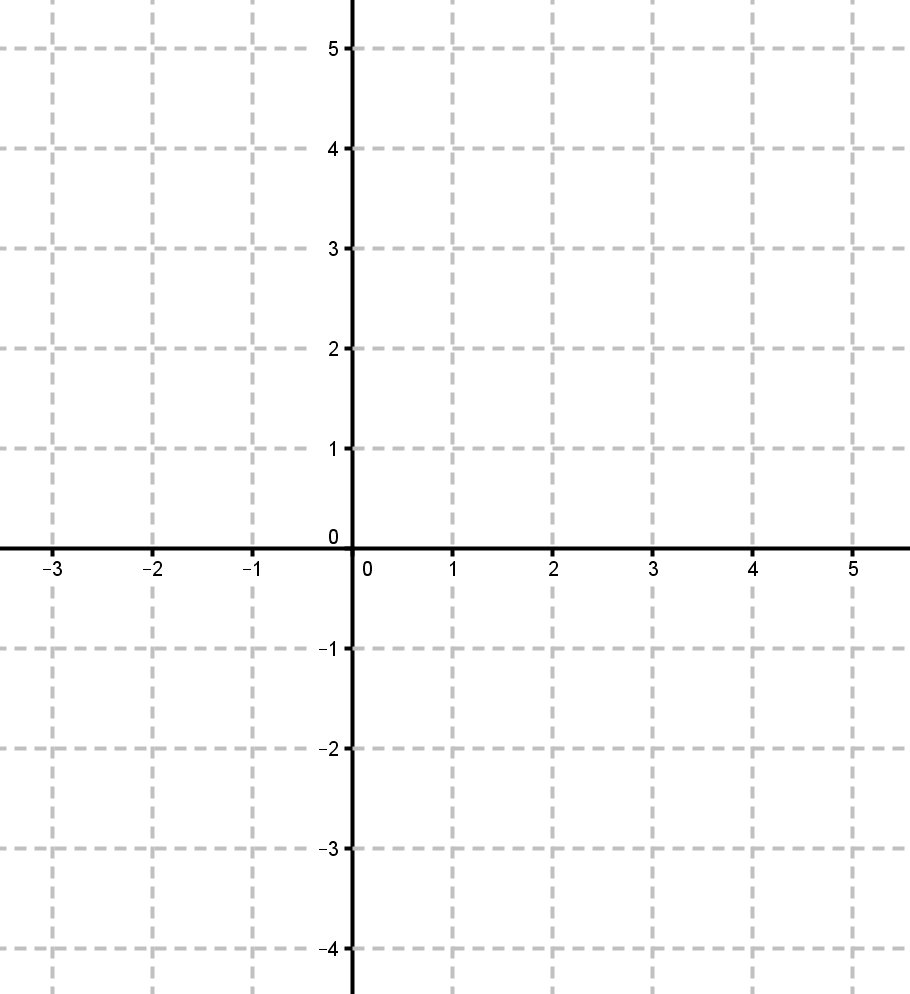 Express each of the following in  form.Express each of the following in  form.Find the real values of  and  in each of the following equations using the fact that if , then  and . Since , we see that
lot , , , and  on the complex plane and describe how multiplication by each rotates points in the complex plane.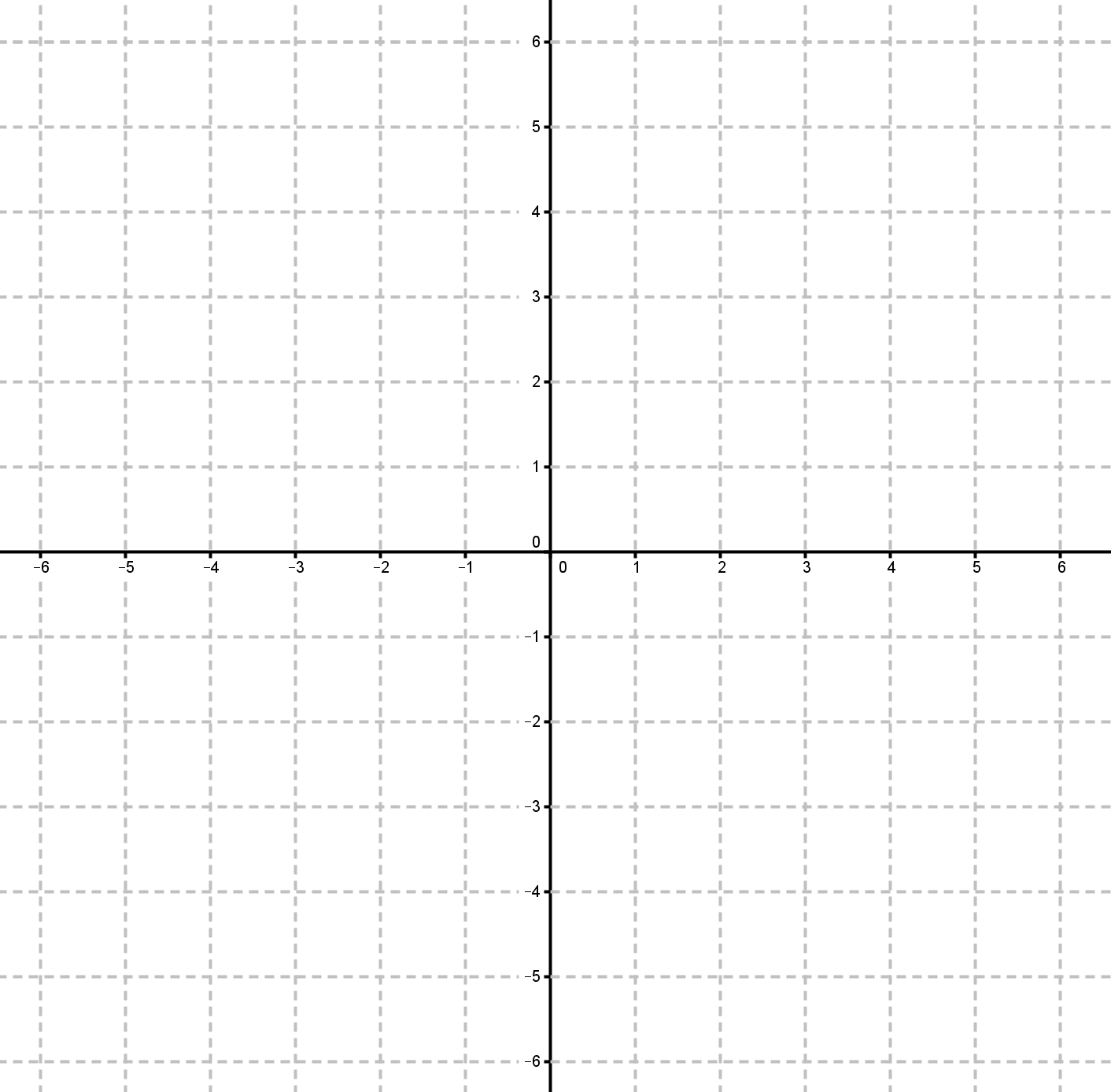 Express each of the following in  form.Express each of the following in  form.Evaluate  when . Evaluate  when .Show by substitution that  is a solution to . a.	Evaluate the four products below.Evaluate .Evaluate  Evaluate  Evaluate Suppose and  are positive real numbers.  Determine whether the following quantities are equal or not equal. and   and 